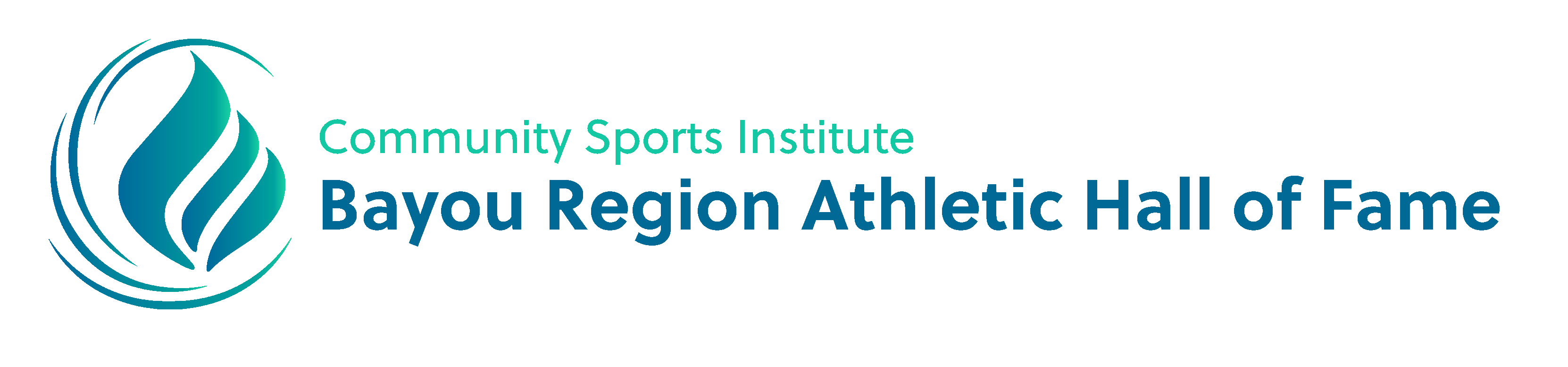 Induction By-LawsThe Bayou Region Athletic Hall of Fame is established to recognize athletes, athletic coaches and athletic staff members who have roots in Terrebonne, Lafourche or Assumption Parishes and have made outstanding performances and achievements in their particular field of athletics.  Established 2016Qualifications for InductionThe candidate must either be native of the Assumption, Lafourche or Terrebonne Parish area or the majority of their athletic career has occurred in the designated area:   The candidates origin can be from the area outside of the tri-parish if, and only if:They have played a particular sport based in the tri-parish area for at least 30 years at a very high level.They coached a particular sport or sports based in the tri-parish area for at least 30 years at a very high level.  (For example: If a coach NOT native to our tri-parish area came into one or more of our tri parish high schools (or Nicholls State University) and coached a particular program at the highest level for at least 30 years, he or she would be eligible for induction.    If the coach, again NOT being native to the tri-parish area, came in and coached for under 30 years, he or she would not be eligible for induction. The candidate, at some point in their career, must have competed or coached for a school in the tri-parish area.The candidate must have made contributions to athletics:On the high school level (and/or)…On the collegiate level (and/or)…On the professional level.Consideration should be given:To the candidate’s complete body of work.To whether the candidate has led a respectful and responsible life during and after his/her athletic endeavors (unlawful activity will be taken into consideration).Felony arrest automatically disqualifies a candidate (unless found not guilty of the infraction in question).If the candidate is being considered for athletic play/activity, he or she is not eligible for a period of five years following the completion of his/her athletic playing career.If the candidate is being considered for their coaching career, they must be complete with their career as a coach (the five year rule does not apply, but the coach should be complete in coaching at the level in which the nomination is given).Nomination ProcessNominations for induction into the Bayou Region Athletic Hall of Fame will occur between the third Thursday of June and the 31st of October in a given year.Nomination forms are available at both the Foundation at Terrebonne General and the Community Sports Institute Department main offices upon request along with being available electronically at www.brahof.com . A candidate may be nominated by a family member, friend, fan or the candidate himself/herself, but must meet the submission deadline established by the Selection Committee.Selection ProcessA Selection Committee, composed of no less than seven and no more than fifteen members, shall be chosen annually by decision of a representatives of The Foundation for Terrebonne General, the Terrebonne General Health System Board of Directors and the Community Sports Institute.  This committee shall vote for the Hall of Fame Class on a yearly basis.  There shall be no term limits for committee members and members shall be willing to serve for no compensation.  The names of the Selection Committee members shall be kept confidential.Selection Committee members will be replaced if:They choose to not be part of the selection process.They are found to use collusion as part of their personal selection process.Six candidates will be inducted on an annual basis (unless there is deemed to be less than six candidates worthy of the honor or changes are deemed necessary due to economic reasons).At least one of the six will be inducted posthumously.If the posthumous candidate is not part of the six initial popular vote candidates, he or she will sur-place the sixth place candidate of the popular vote for induction.The nomination ballot will contain no less than twelve (12) candidates and no more than twenty-five (25) candidates. If the nomination total is less than twelve, the nomination deadline will be extended until twelve are nominated.  If the nomination total is more than twenty-five the Selection Committee will select the twenty-five nominees based on merit of nomination.Voting ProcessEach member of the Selection Committee will vote for six inductees from the nomination ballot, which will be sent to them by both via physical mail and e-mail.The ballot will be sent out at the end of the first week of November in a given year.The ballot must be turned in by the Selection Committee member by the fifteenth of December in a given year.The candidates receiving the top six votes will be inducted into the Bayou Region Hall of Fame in the given year unless:There is a posthumous choice that was not in the top six (he or she will supersede the sixth place vote receiver).One of the candidates is found to have violated any felony laws.One of the nominations is found to be bogus and non-factual.In the event of a tie for the final induction spot into the Hall of Fame in a given year, the Hall of Fame Executive Board will determine entry status giving consideration to:Prior year votesNumber of years on the ballotAge of the candidateThe older candidate will take precedent.Posthumous statusInduction ProcessThe six candidates with the most votes for induction into the Bayou Region Athletic Hall of Fame will be notified of their honor the first week of the given new year (their year of induction).The candidate has the right to decline the bid into the Hall of Fame at this point.If a candidate does decline the bid, the next top voter on the ballot will be accepted. The selected class will be finalized by the second Tuesday of each year (January) and they will be announced to the public.The inductee, if available, and various key components to their live will be notified for interview processes for completion of an introductory video into the Hall of Fame.A five to twelve minute video capsulizing the live of the inductee will be completed.The six inductees will be officially inducted into the Bayou Region Athletic Hall of Fame in a banquet style ceremony on the third Thursday of June in a given year (if there is a venue available to host the event).The photo of their choice will be used in a plaque to be placed on the Bayou Region Athletic Hall of Fame Wall in the lobby of the Community Sports Institute of the Terrebonne General Health System.The plaque will also give a brief bio of the athlete/coach and be constructed and placed permanently on the wall between February and June of the given year.